                                         PRESENTE DA MAMÃEHOJE SE ESTIVESSEMOS NA ESCOLA ESTARÍAMOS COMEMORANDO O DIA DAS MÃES COM UMA LINDA FESTA. NESTE DIA VOCÊ DARIA A ELA  UM PRESENTE FEITO POR VOCÊ.MAS COMO ISSO NÃO É POSSÍVEL VOCÊS TERÃO A OPORTUNIDADE DE CONFECCIONAREM O PRESENTE JUNTOS.ACHO QUE ESTE MOMENTO VAI SER MUITO ESPECIAL, COMO NUNCA FOI!         AGORA,VAMOS LÁ!             1º - CONVIDE A MAMÃE PARA FAZER O PRESENTE COM VOCÊ;   2º - OBSERVEM JUNTOS OS MODELOS ABAIXO E ANALISEM QUE  MATERIAIS       SERÃO NECESSSÁRIOS PARA  FAZER CADA MODELO. SE NÃO TIVER ALGUM MATERIAL QUE APARECE NAS FOTOS OU VÍDEOS, USEM JUNTOS A CRIATIVIDADE PARA PENSAR EM SUBSTITUIÇÕES COM O QUE TIVEREM EM CASA;             3º - AGORA A MAMÃE ESCOLHE O MODELO QUE GOSTARIA DE GANHAR;             4º SEPAREM OS MATERIAIS E MÃOS A OBRA!           APROVEITEM ESSE MOMENTO PARA TROCAR ATRAVÉS DESSA ATIVIDADE TODO O AMOR ENTRE VOCÊ E SUA MÃE;PASSO 5: MANDEM FOTOS NO GRUPO DE VOCÊS CONFECCIONANDO JUNTOS E DEPOIS DO PRESENTE PRONTO. REGISTREM ESSE MOMENTO TÃO ESPECIAL E COMPARTILHEM.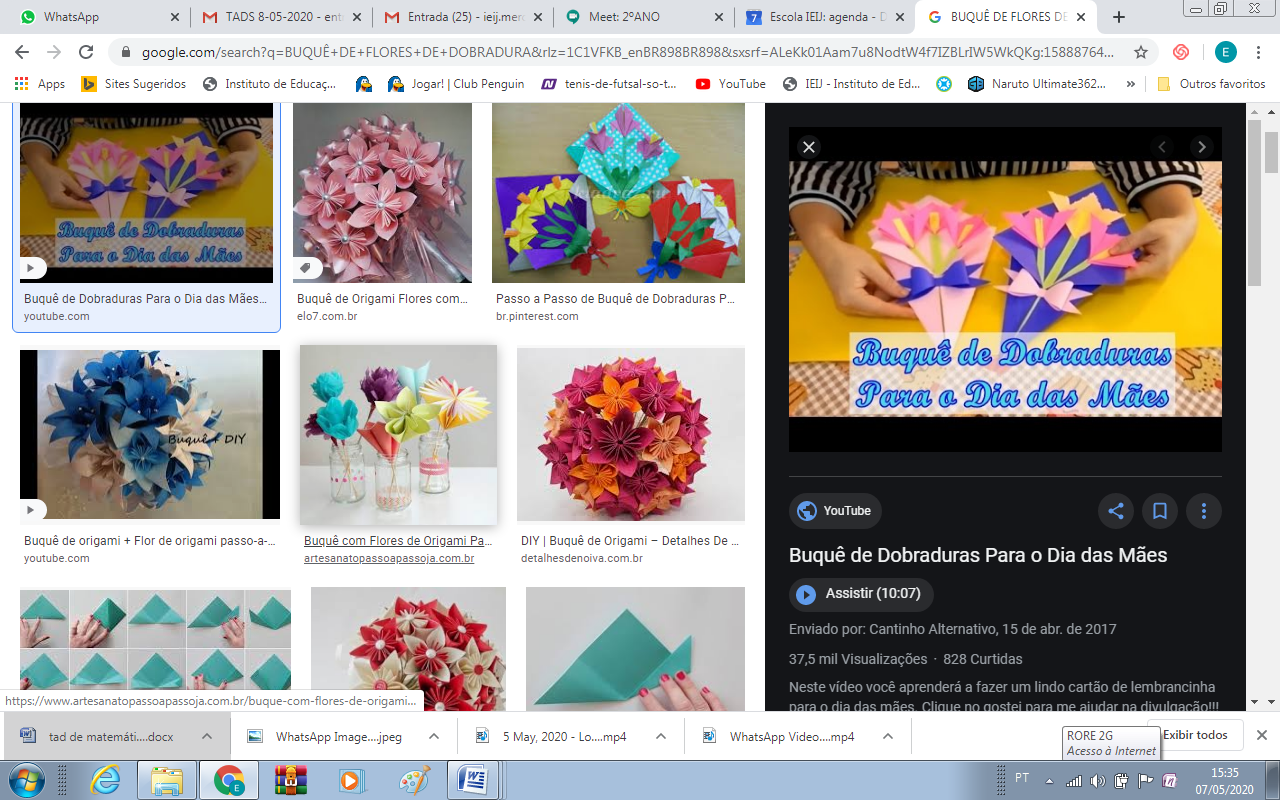 BUQUÊ DE FLOREShttps://www.youtube.com/watch?v=ISEUXJqWhd4&t=29sBUQUÊ DE FLORES 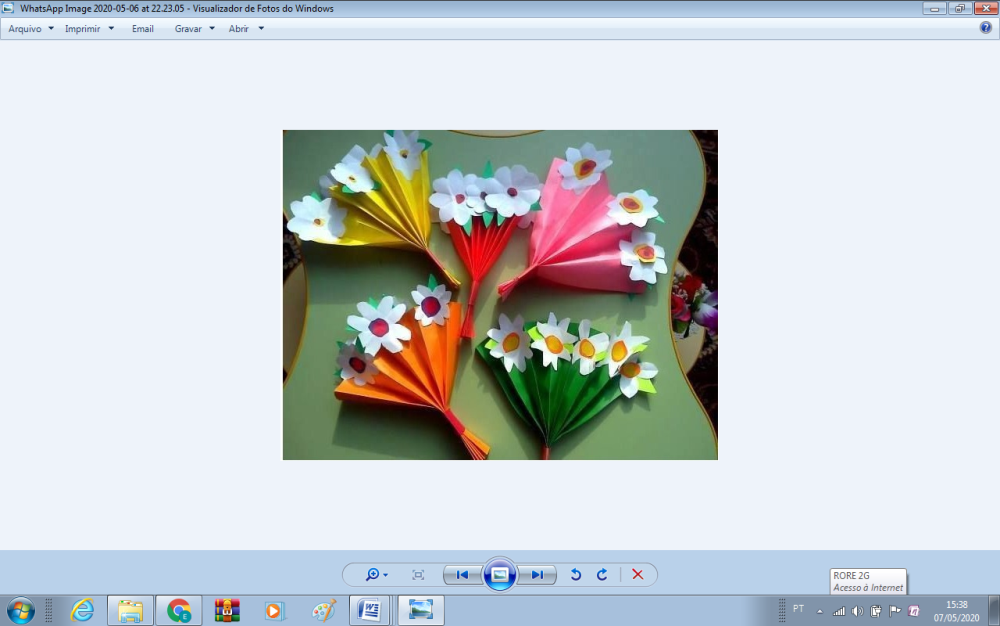 https://www.youtube.com/watch?v=kScHR0fA_Cw&feature=youtu.be